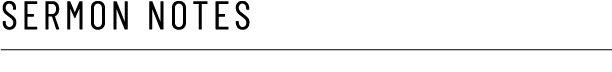 I’M RICH	1 TIMOTHY 6Chad Cobb	THE GOOD NEWS:  You’re ___________________.THE BAD NEWS:  You’re _____________________.THE PROBLEMS OF BEING RICH1. It’s easier to ________________________________.2.  It’s easier to _______________________________.3.  It’s harder to _______________________________.HOW TO BE GOOD AT BEING RICH1.  2.3.I’M RICH	1 TIMOTHY 6Chad Cobb	THE GOOD NEWS:  You’re ___________________.THE BAD NEWS:  You’re _____________________.THE PROBLEMS OF BEING RICH1. It’s easier to ________________________________.2.  It’s easier to _______________________________.3.  It’s harder to _______________________________.HOW TO BE GOOD AT BEING RICH1.  2.3.
I’m Rich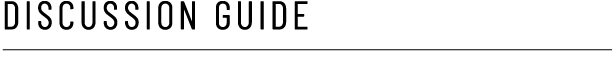 I’m Rich